SCHRIFTELIJKE VRAGEN AAN HET COLLEGE(Vragen ingevolge artikel 36 van het reglement van orde voor de vergaderingen van de Gemeenteraad van de gemeente Den Helder)RG nr.:                                                                                                  (In te vullen door de raadsgriffie)Datum: Aan het College van Burgemeester & WethoudersNamens: de Fractie van Behoorlijk Bestuur voor Den Helder en JulianadorpOnderwerp: Budget Stadhuis Willemsoord
Inleiding 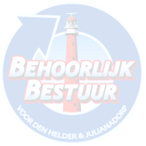 Het NIBUD bericht op 12 juli 2022 dat door de alsmaar stijgende kosten inmiddels 30 % van de huishoudens in Nederland financiële problemen ervaart. Bekend is dat in gemeente Den helder het aantal huishoudens dat onder de armoede grens leeft, hoger is dan het landelijke gemiddelde.

De gemeente heeft de wettelijke plicht huishoudens in nood te allen tijde financieel te ondersteunen. Inwoners hebben inmiddels onder andere door hun energienota, tot twee keer toe een stijging van maandelijkse lasten op hun bordje gekregen.Het is voor de fractie van Behoorlijk bestuur voor Den Helder & Julianadorp dan ook een logische zaak dat onze gemeente een goed voorbeeld geeft, door bijvoorbeeld budget te reserveren om mensen in nood te kunnen ondersteunen, maar ook door zelf de broekriem wat aan te trekken. Daar hoort inzicht hebben in budget en sober omgaan met financiële uitgaven volgens ons uiteraard ook bij.StadhuisIn de berichtgeving van 10 juli jl. werd t.a.v. de verbouw van de gebouwen 66 en 72 op Willemsoord t.b.v. het stadhuis vermeld, dat voor de bouwvak vakantie de volgende werkzaamheden zijn uitgevoerd: 
Gebouw 66; plaatsing glas, waterdicht en start ruwe afbouw. Gebouw 72; herstel betonrot voor 80% gereed en start constructieve betonvloer begane grond.Plaatsen gevelelementen 2e verdieping.
Tijdens de vakantieperiode staat het boren/plaatsen van de warmtebron gepland.Dit voornemen is voor de fractie van Behoorlijk Bestuur voor Den Helder & Julianadorp het moment, om over het tot nu toe bestede gedeelte van het totale budget een tussenbalans op te maken en na te gaan of de besteding in de pas loopt met de totale begroting van 27 mln. Om te voorkomen dat er grote overschrijdingen ontstaan.Vraagstelling:Onze fractie zou daarom graag van u hierin inzage krijgen, middels een periodiek overzicht, zodat de raad haar controlerende taak goed kan uitvoeren.
Wij zien graag voor 1 september 2022 van u een periodiek overzicht tegemoet met daarin opgenomen:Kosten en betalingen die toch nog toe zijn geweest.Kosten en betalingen welke nog open staan.Kosten en betalingen welke nog worden verwacht.Tevens zien wij graag weergegeven, of en zo ja welke bedreigingen er m.b.t het gestelde budget mogelijk te verwachten zijn.Namens de fractie van Behoorlijk Bestuur voor Den Helder & Julianadorp,S. Hamerslag